~ 讓愛手牽手，陪你走久久 ~『108年度金門縣精神障礙者家庭高齡照顧者支持服務計劃』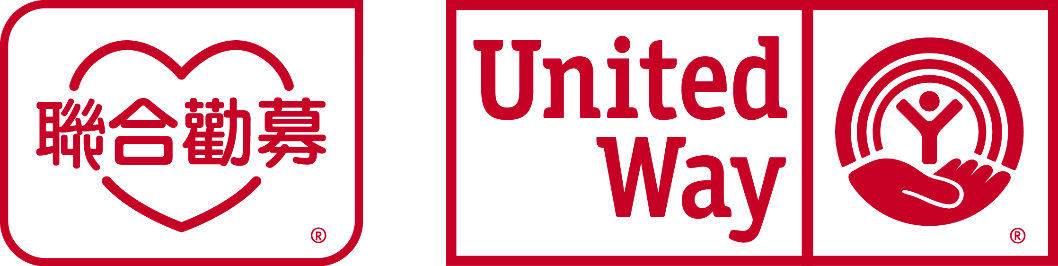 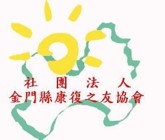 執行單位:社團法人金門縣康復之友協會補助單位:中華社會福利聯合勸募協會您是否長期為如何照顧家中的精障家人苦惱不已呢?您是否年歲已高，體力與心力皆大不如前，但又必須扛起家中令人心疼又心煩的精障家人的照顧責任呢?讓我們一起攜手陪您度過難關，路途雖然辛苦，互相陪伴至少讓我們不那麼孤單。●服務對象資格:金門地區精神障礙者家庭，其「照顧者年齡65歲以上」。●服務申請方式:只有您符合以上服務對象資格，任何精障家人照顧需求皆可申請我們的服務諮詢。請來電: 「082-311559」，「082-334380」，或直接蒞臨:金門縣金城鎮光前路72-3號，金門縣康復之友協會附設美心工作坊，劉舜傑社工。●方案緣起 		每個人都會衰老，包含精神障礙者，當然也包含了精神障礙者的家屬。精神障礙者需要較多的協助與照顧，除了醫療、衛政與社政系統的介入外，多半需要依賴精神障礙者家庭照顧者的協助；而隨著歲月變遷，除了精神障礙者病程的變化外，精神障礙者的父母，或是其他主要照顧者的功能也會有所改變或是退化，可能除了無法有效繼續照顧精神障礙者之外，甚至可能需要被照顧。 		本會(金門縣康復之友協會)成立於民國90年，長期關注於金門地區精神障礙者的福祉及照顧工作，有感於高齡化社會的來臨，越來越多的家屬步入老年階段，他們急需在照顧工作上獲得更多支持與幫助，因此特別向「中華社會福利聯合勸募協會」申請專案補助計畫，期望能透過社工員的關懷訪視及家屬支持團體的辦理，提供辛苦的高齡家屬們更多的幫助。●中華社會福利聯合勸募協會簡介 		以「社會資源專業經理人」自許的聯合勸募，透過專業監督及合理分配，將大眾的愛心集合起來，支持全國各地的社福團體，也幫助各個社區角落的弱勢朋友。2017年聯合勸募共協助超過342個團體、支持近428個方案服務。 
 		基於過去25年服務弱勢的經驗，聯合勸募連結公益組織、政府及社會大眾等各方力量，就台灣社會重要的議題提出有效的解決方案， 並推動捐贈、倡導與志願服務等參與方式，號召大眾參與公益。透過發展「教育及學習機會、身心健康維護以及經濟生活穩定」等重要議題的解決方案， 改善社區生活，實踐公益社會的共好價值。 
 	邀請您支持聯合勸募！http://www.unitedway.org.tw●服務方式 		凡居住在金門縣之精神障礙者，其家中照顧者年齡在65歲以上，家中的照顧工作有任何需要協助，皆可與我們聯絡。我們會派遣社工員到府訪視關懷，提供您各項專業的諮詢與建議，並協助您尋找所需要的資源與協助。本項服務完全免費，亦無任何其他的限制性要求。同時我們將舉辦各項家屬舒壓與支持團體活動，活動完全免費，歡迎與我們洽詢報名資訊。